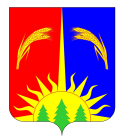 АДМИНИСТРАЦИЯ ЮРЛИНСКОГО МУНИЦИПАЛЬНОГО РАЙОНАПОСТАНОВЛЕНИЕ__________					                                         	№ ______  В соответствии с Федеральными законами от 06.10.2003 №131-ФЗ «Об общих принципах организации местного самоуправления в Российской Федерации», от 29.12.2012 №273-ФЗ «Об образовании в Российской Федерации», Уставом муниципального образования «Юрлинский муниципальный район»,  Постановлением главы Администрации Юрлинского муниципального района от 28.06.2018 г. №316 «О реорганизации муниципального бюджетного общеобразовательного учреждения «Усть-Берёзовская основная общеобразовательная школа» в форме присоединения к нему муниципального бюджетного общеобразовательного учреждения «Комсомольская основная общеобразовательная школа» Администрация Юрлинского муниципального районаПОСТАНОВЛЯЕТ:Внести изменения и дополнения в Устав муниципального бюджетного общеобразовательного учреждения «Усть-Берёзовская основная общеобразовательная   школа».Утвердить прилагаемые изменения и дополнения в Устав муниципального бюджетного общеобразовательного учреждения        «Усть-Берёзовская основная общеобразовательная   школа»Уполномочить Усачеву Екатерину Григорьевну - директора муниципального бюджетного общеобразовательного учреждения       «Усть-Берёзовская основная общеобразовательная   школа» произвести регистрационные действия в регистрирующем органе.Настоящее постановление вступает в силу с момента его подписания  и подлежит официальному опубликованию в информационном бюллетене «Вестник Юрлы».Контроль за исполнением  постановления возложить на        Мелехину Н.А., заместителя главы Администрации района.Глава района-глава Администрации Юрлинского муниципального района			                   Т.М.МоисееваУТВЕРЖДЕНЫПостановлением АдминистрацииЮрлинского муниципального района№____ «__» __________ 2018годаИзменения и дополнения в Устав муниципальногобюджетного общеобразовательного учреждения «Усть-Берёзовская основная общеобразовательная школа»П.1.1. дополнить словами: «и муниципального бюджетного общеобразовательного учреждения «Комсомольская основная общеобразовательная школа.»В п.1.3 изложить в следующей редакции: «Школа имеет структурное подразделение «Усть-Берёзовский детский сад»,  расположенный по адресу: Пермский край, Юрлинский район, п. Усть-Березовка, ул. Ленина, д.20, филиал «Комсомольская основная школа», расположенный по адресу: Пермский край,  Юрлинский район, п.Комсомольский, ул. Набережная, д.23. Деятельность  структурного подразделения регулируется данным Уставом и Положением о структурном подразделении «Усть-Берёзовский детский сад». Деятельность филиала регулируется Положением о филиале «Комсомольская основная школа.»О внесении и утверждении изменений и дополнений в Устав муниципального бюджетного  общеобразовательного учреждения «Усть-Берёзовская основная общеобразовательная   школа» 